O Б Щ И Н А   Ш У М Е Н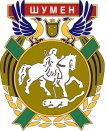 9700 гр. Шумен, бул. “Славянски” № 17, тел./факс: 054/800400e-mail: mayor@shumen.bg, http://www.shumen.bgДО КМЕТАНА ОБЩИНА ШУМЕНВх.№……………./………………….20… г.ЗАЯВЛЕНИЕ- ДЕКЛАРАЦИЯот........................................................................................................................................................ЕГН…........................лична карта № ............................, издадена от ................., на.........20...г.; с  адрес: гр. (с.)……………………………………..ул. ......................................................., № ..., вх. ..., ет. ..., ап. ....., тел..............................................УВАЖАЕМИ ГОСПОДИН КМЕТ,С настоящото заявявам желанието си да бъда назначен/а на длъжността ……………………………………………………………………………………………………..../изписва се пълното наименование на обявената длъжност, за която кандидатства лицето/за предоставяне на социалната услуга „Асистентска подкрепа”.Известно ми е, че за неверни данни, посочени в настоящото Заявление, нося наказателна отговорност по чл. 313 от Наказателния кодекс.Прилагам следните документи:1.	Документ за самоличност (за справка);2.	Професионална автобиография;3.	Копие от документ за придобита образователно-квалификационна степен, която се изисква за длъжността;4.	Копие от документи, удостоверяващи продължителността на професионалния опит (ако е приложимо);5.	Декларация  – по образец;6.	Други –  ...……………………………………………………………………………….……Декларирам съгласие за съхранение и обработка на личните ми данни, които предоставям във връзка с изпълнението на заявената от мен административна услуга, при спазване на разпоредбите на Закона за защита на личните данни и Регламент (ЕС) 2016/679 (GDPR).Дата:………….… 20…. г.                                                     С уважение, …………………….гр. Шумен                                                                                           	        подпис 								/ ……………………………………/ 								      име,фамилия на заявителя      